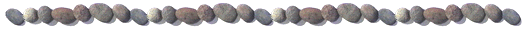 WELS New Teacher Induction Mentor ForumJanuary 26, 2013Grace Lutheran Church, Milwaukee, WI9:00 a.m. – noonConnecting:	Coaching Partners and Self-ReflectionPurpose:  To reflect, to connect, and to set next steps with another mentor in setting goals.Learning:		Setting GoalsPurpose:  To work with mentor standards in goal setting and reflection.Learning:		Coaching Partners			Purpose:  To work with mentor standards in supporting mentors.Managing:		Next Mentor Forum		May 5, 2013  9:00 – noon			MAL is due the first of each month			SEWNTP, DCNTP, Chicago NTP training/PD Closure:		Reflection and Evaluation			Purpose:  To move from thought to action.ConnectingJournal PromptHow might the process of setting professional goals guide your work with the beginning teacher over the course of a year?Sharing and Receiving:Find a partner. Share your thoughts as it relates to the journal prompt.  Record the thoughts from others.Mentor Coaching and Feedback“…Professional expertise is not just about having the evidence or being aware of it.  It’s also about knowing how to judge the evidence and knowing what to do with it.”					---M. Fullan & A. HargreavesTo improve mentor practice:	Understand strengths, gaps and areas of growth (adapted from NTC Induction Standards)Rank the pictures.                                                                      4.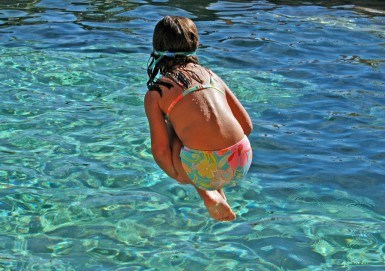 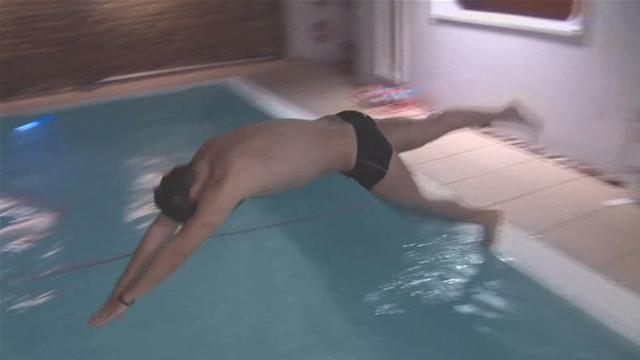                                                                        5.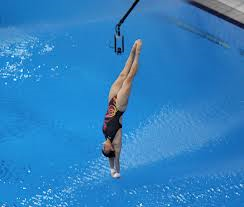 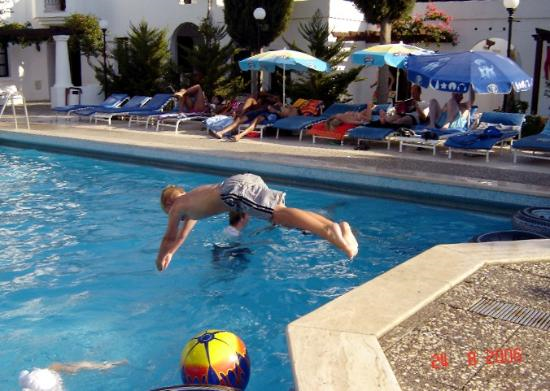 3.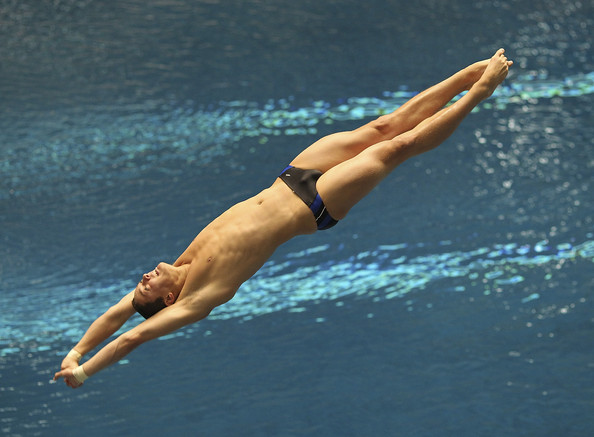 Improving Practice Through StandardizationWhy use standards:To increase collective understanding of mentoring practice in relation to standardsTo ensure consistent interpretation of performance levels on the Continuum of Mentor DevelopmentTo become quality assessors of mentoring practice in order to identify gaps and targets areas of growthTo ensure consistent understanding regarding standards and expectations = > to reinforce a culture of instructional mentoringTo promote reflection over timeObservation Guide:Mentor/Teacher ConversationStandard:  Engages, supports and advances the Christian and professional learning of each teacherElement:    Uses reflective conversation skills to engage the teacher in Christian growth, collaborative problem solving, and reflective thinking to promote self-directed learningStandard:  Utilizes knowledge of student content standards, teaching pedagogy and professional teaching standardsElement:    Uses knowledge of professional teaching standards to advance teacher and students developmentAll materials were taken from or adapted from NTC’s National Teacher Induction Network as presented at SEWNTP 2013.Standardizing the DataStep 1Individually, review your data and rank the mentor based on your evidence.  Use the WELS Mentor Continuum as your resource. You may use -1 +1  |  - 2 + 2 |  -3 + 3 in ranking.  Please write what you have chosen using two different sticky notes.  When completed, place your sticky note on another page of the packet.Step 2Without sharing your ranking selection, discuss the evidence you collected with your tablemates.Anchor your discussion using the WELS Mentor ContinuumUse norms for discussionListen to understandTake ownership of process, not mentor’s practiceLet the evidence do most of the talkingBe mindful that one piece of evidence can represent multiple mentor standards and elementsFocus on collective learningRecord mutual consensus of dataStep 3As a group, share the ranking of each.  Discuss the range and build a consensus.All materials were taken from or adapted from NTC’s National Teacher Induction Network as presented at SEWNTP 2013.Coaching PartnersMeaningful FeedbackFeedback (noun)return of outputresponseGuiding questions:~  How might I help the mentor accurately see, analyze and evaluate his/her actions and behaviors?~  What specific feedback do I want to give?~  To what do I want to draw attention?  For what purpose?~  How can I give direct, honest feedback in ways that preserve the relationship, maintain openness and trust, and move practice forward?Analyze Data	use observation data and other related evidence of practice as a third point	engage in critical thinking and inquiry: analyze, compare, hypothesize, summarize, and   	evaluate what happenedValidate	Using data, draw attention to mentor’s areas of strength	Affirm feelings	Confirm accuracies	Substantiate comments with evidenceRemain Purposeful and ProactiveEstablish prioritiesExplore intentions and impact of mentoring decisionsAlign with Mentor StandardsBe Honest	Convey care and respect	Focus on behaviors, not on the person	Offer a clear, direct, succinct message	Connect to evidence and outcomesPromote Professional Responsibility	Draw conclusions	Provide options	Establish next steps	Offer supportModified for NTIN October 2012“If you don’t have a target or goal,any road will get you there.”							Author unknown“Teach us to number our days aright,that we may gain a heart of wisdom.”							Psalm 90:12“For this reason I kneel before the Father, from whom his whole family in heaven and on earth derives its name.  I pray that out of his glorious riches he may strengthen you with power through his Spirit in your inner being, so that Christ may dwell in your hearts through faith.  And I pray that you, being rooted and established in love, may have power, together with all saints, to grasp how wide and long and high and deep is the love of Christ, and to know this love that surpasses knowledge----that you may be filled to the measure of all the fullness of God.”							Ephesians 3:17-19Goal SettingConsider where you want to grow as a mentor.  List two or three goals.  Circle one as your next step.  Fill out the notecard with this goal and address the envelope to yourself.Blessings.Evaluation1-26-13Mentor Forum The mentor forum met the intended outcomes.   Y  N  UnsureI will be able to apply the learning from today:I especially appreciated:An improvement I suggest for future mentor forums:     5.  The presenters met the objectives of the forum:  Y   N   Not sure     6.  Other comments:Teacher           MentorCommonalities of Data Collection